2016·第三届土木工程国际学术会议2016·THE 3RD INTERNATIONAL CONFERENCE ON CIVIL ENGINEERING (ICCE)参  会  手  册CONFERENCE MANUAL2016年12月20日  湖北武汉            December20, 2016 Wuhan, Hubei1. 会议签到签到时间、地点：12月19日，外地参会作者请自行在各自预定的酒店住宿，休息。12月20日 8：40-9：00武汉理工大学会议中心201室(学术报告厅)签到。2. 会场地图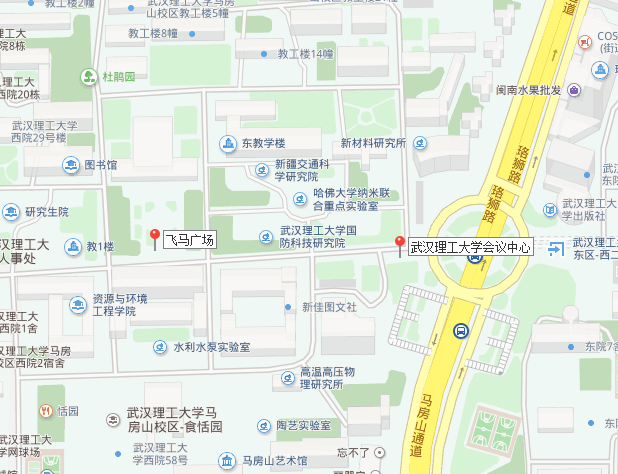 3.会议日程友情提示：请自觉遵守会议纪律，服从会议安排，按时参加会议和其他活动。代表证、会议文件、资料等请妥善保管。4. 报告准备请需要做报告的代表注意查看具体日程安排，确认自己报告的大概时间。会场有多媒体设备，请带好存有报告演示文件的移动硬盘、U盘。在报告开始前将文件转入会场专用电脑中。5. 会议用餐早餐：在各入住酒店及附近用餐用餐时间：午餐12:20-13：20   中餐地点：武汉理工大学马房山西院食堂（凭餐券）6. 住宿组委会提供酒店信息，由作者自行预定酒店。住宿酒店地点示意如下：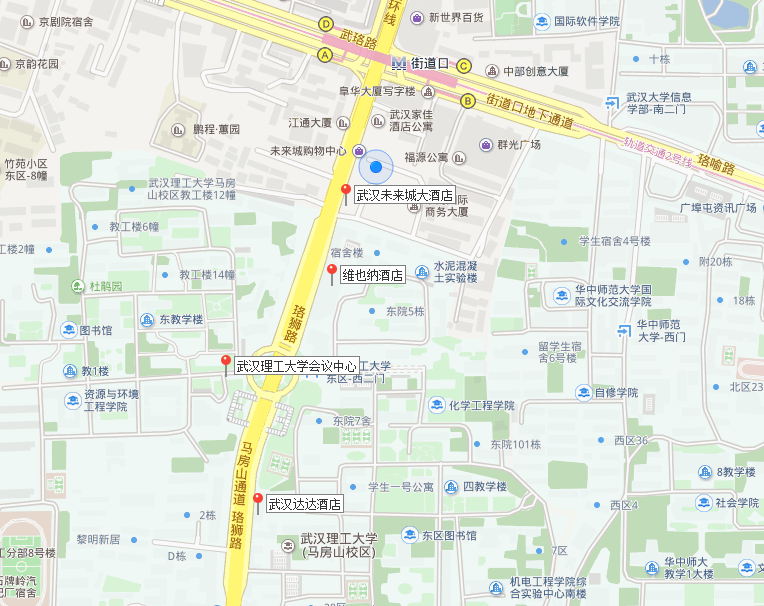 7. 会后一日游有需要的参会代表请联系旅行社。畅游东湖 黄鹤楼 楚河汉街 户部巷美食 ——武汉都市精华一日游销售价：成人 188元/人 联系单位：武汉楚江国际旅行社 联系人：余凯 18602748013；座机：027-855190668.出行指南（1）武昌火车站到会议地点路线：A．地铁：武昌火车站乘坐轨道交通4号线至中南路站，换乘轨道交通2号线（往光谷广场方向），到街道口站下车（A出口），沿珞狮南路向南直行900米到达。B．的士：约30分钟，费用约25元。C．公交：武昌火车站综合体乘坐10路(或538、402、511、577、518)汉口火车站方向中山路大东门换乘66路卓刀泉南路方家嘴方向在珞狮路理工大下车（2） 武汉火车站到会议地点路线：A．地铁：武汉火车站乘坐轨道交通4号线至中南路站，换乘轨道交通2号线（往光谷广场方向），到街道口站下车（A出口），沿珞狮南路向南直行300米到达。B．的士：约35分钟，费用约45元。（3）汉口火车站到会议地点路线：A．地铁：汉口火车站乘坐轨道交通2号线（往光谷广场方向），到达街道口站下车（A出口），沿珞狮南路向南直行300米到达。B．的士：约40分钟，费用约65元。（4）天河机场：A．机场大巴：坐机场巴士三线至美联假日酒店站下车，步行453米至循礼门站地铁，到街道口站下车（A出口），沿珞狮南路向南直行300米到达。B．的士：约60分钟，费用约120元。日期时间内容地点12月20日上午9：00---9:30，大会开幕式领导致辞钮新强 院士 湖北省土木学会理事长/长江水利委员会长江勘测设计院院长王乾坤  教授  武汉理工大学副校长陈国祥 湖北省科学技术协会学会部部长  薛永武  教高  陕西省土木学会理事长武汉理工大学会议中心201室（学术报告厅）12月20日上午9：30----9：45 全体与会代表、来宾合影留念武汉理工大学会议中心201室（学术报告厅）12月20日上午9：50---11：30   主题演讲：9：50---10：10    钢-聚丙烯混杂纤维混凝土与钢筋粘结性能研究徐礼华，教授，武汉大学土木工程建筑学院院长10：10---10：35    山区峡谷大跨度桥梁彭元诚 教高  中交第二公路勘察设计研究院桥梁院院长10：35---11：00    隧道与地下空间开发技术的现状与展望 程勇  教高  中交第二公路勘察设计研究院隧道与地下工程院院长11：00---11：25   建筑物结构损伤检测的数字图像相关方法研究宋文沛  台湾勤益科技大学，特聘教授，人文创意学院院长11：25---11：50   应用厌氧生物修复技术处理含氯有机物污染地下水高志明  台湾中山大学讲座教授，台湾环境工程协会主席11：50---12：15   土木环境工程相关进展研究Francis Verpoort  比利时根特大学教授，千人计划学者武汉理工大学会议中心201室（学术报告厅）12月20日中午12：20----13:30午餐，午休武汉理工大学西院食堂12月20日下午13:30—17:00参会者汇报13：30---13：45   Study on dynamic performance of the supporting structure for wind power13：45---14：00  Numerical Analysis on Characteristics of Acoustic Emission Signals in Bridge Cables Based on Semi-Analytic Finite Element Method14：00---14：15  Calculation of Contribution Rate of Construction Technology Progress Based on COBB-DOUGLAS Production Function  14：15---14：30   Experimental Study on the FPZ Properties in Concrete Using ESPI Technique14：30---14：45  The researches on ultimate capacity of RHS and SHS stub columns14：45---15：00  Study on Slope Stability under Continuous Heavy Rainfall  15：00---15：15   Comparative study on Planar Model and Three-Dimensional model for Venlo-Type Greenhouse Structures15：15---15：30   Image Matching Based on a Valid Region Using Vanishing Point Information during 3D Building Reconstruction15：30---15：45  Failure Fault Diagnosis Based on Polymorphic Bayesian Networks EPB Shield Cutter   15：45---16：00   Field Measurement on Natural Frequencies of a Gan-type Transmission Tower Based on Ambient Excitation16：00---16：15  The Indoor Thermal Environment of Chinese Residential Buildings and Its Inspiration to Modern Architectural Design16：15---16：30  Research on Green Transformation of Existing Public Buildings Based on Cloud Model–TOPSIS 16：30---16：45  Design and Research on Key Technology of Nanjing Weisan Road Underwater Tunnel across the Yangtze River  武汉理工大学会议中心104室（参会者汇报可能会根据会场情况适当调整）12月21日全天自愿报名参加武汉市一日游（东湖 黄鹤楼 楚河汉街 户部巷），费用自理约180元/人酒店名称地址预定电话酒店价格至会议中心距离备注武汉达达酒店街道口珞狮路177号(027)87395866   218元/天步行5分钟维也纳酒店 珞狮南路112号理工大孵化楼内400-888-2888288元/天步行5分钟未来城大酒店街道口珞狮南路147号13986142255（酒店预定负责人）027-87158888318元/天步行10分钟联系酒店负责人可享受协议价